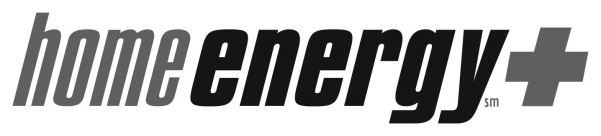 HE+ Program Services Customer AgreementAcuerdo con el cliente de los Servicios del Programa HE+Marque las respuestas adecuadas, firme y coloque la fecha en este formulario. Doy mi consentimiento a una (seleccione una opción):     Reemplazo del sistema de calefacción   Reemplazo del calentador de agua  Entiendo que tendré que entregar mi antiguo sistema y permitir que un empleado de los servicios del Programa Home Energy Plus ingrese a mi casa para realizar una inspección final de seguridad y funcionamiento en un plazo de 2 semanas desde el día de la instalación, o se podrán denegar futuros servicios del Programa HE+. Si fuera necesario realizar más trabajos para cumplir con las normas de seguridad y las especificaciones de funcionamiento, acepto que el contratista realice el trabajo y que al final se lleve a cabo una inspección. 	Entiendo que los clientes seleccionados al azar también recibirán una inspección de Control de Calidad realizada por el estado de Wisconsin, el Departamento de Administración o su subcontratista designado. Si soy seleccionado al azar, acepto que un inspector de Control de Calidad ingrese a mi casa para realizar la inspección. Entiendo que esto es una inspección adicional.	Al aceptar este reemplazo del sistema, me comprometo además a cuidar adecuadamente la unidad como se describe en el manual del propietario. Entiendo que, si se descuida el mantenimiento, se pueden denegar servicios del Programa HE+ en el futuro.	Entiendo que el Programa de Calefacción Home Energy Plus no da servicio a los acondicionadores y no es responsable del mantenimiento o el funcionamiento actual o futuro de las unidades de aire acondicionado. 	Rechazo el reemplazo del servicio del programa. (Indique la razón a continuación).

________________________________________________________________________________________________________________________________________________________________________________Firma del cliente: _________________________________________________ Fecha: _____________Nombre en letra de imprenta: _______________________________________Firma del contratista: ______________________________________________ Fecha: _______________Nombre en letra de imprenta: _______________________________________Agencia de WX:Nombre del ClienteNumero de IDPrograma             Programa de Calefacción                                 Programa de Conservación del Agua Programa             Programa de Calefacción                                 Programa de Conservación del Agua 